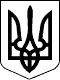 БЕРЕГІВСЬКА РАЙОННА ДЕРЖАВНА АДМІНІСТРАЦІЯЗАКАРПАТСЬКОЇ ОБЛАСТІД О Р У Ч Е Н Н Я__15.07.2020__                                Берегове                         №____02-12/10___	На виконання доручення голови обласної державної адміністрації 10.07.2020 № 02-05/36, з метою забезпечення своєчасності і стабільності виплат із заробітної плати та уникнення навантаження на фонд оплати праці райдержадміністрації у 2020 році:                                                   Керівнику апарату та керівникам структурних підрозділів райдержадміністрації зі статусом юридичних осіб публічного права 1.Забезпечити безумовне виконання вимог статті 51 Бюджетного кодексу України, відповідно до якої керівники бюджетних установ утримують чисельність працівників та здійснюють фактичні видатки на заробітну плату лише у межах бюджетних асигнувань на заробітну плату, затверджених для бюджетних установ у кошторисах, та недопущення до кінця поточного року утворення кредиторської заборгованості із заробітної плати.2. Припинити заповнення у липні – грудні 2020 року наявних вакантних посад.3. Максимально сприяти реалізації права державних службовців на використання основної та додаткової щорічної відпустки, у тому числі відпустки без збереження заробітної плати відповідно до законодавства.4. Здійснити невідкладні заходи щодо повної ліквідації заборгованості невикористаних відпусток за попередні періоди.5.Про вжиті заходи інформувати райдержадміністрацію.                                                 Термін:  щомісяця до 5 числа протягом 2020 рокуГолова державної адміністрації                                          Іштван ПЕТРУШКА